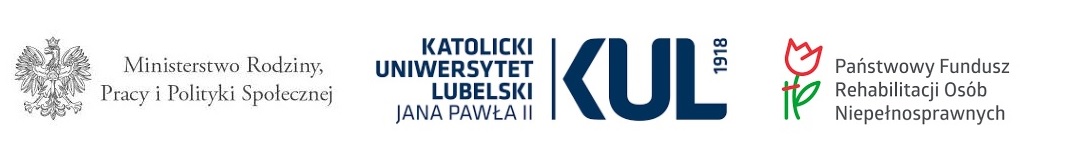 Konferencja z okazji 5-lecia ratyfikacji Konwencji o prawach osób niepełnosprawnychTermin konferencji: 27 października 2017 r., godz. 9.00 – 16.00Miejsce konferencji: budynek Centrum Transferu Wiedzy (sala CTW – 408) – Katolicki Uniwersytet Lubelski Jana Pawła II, Aleje Racławickie 14, LublinFORMULARZ ZGŁOSZENIOWYImię i nazwisko:Instytucja/stanowisko:e-mail:numer telefonu:Preferencje żywieniowe/Informacje dotyczące diety: Dieta mięsna Dieta wegetariańskaJeśli Pan/Pani posiada szczególne potrzeby prosimy zaznaczyć wszystkie właściwe usługi/udogodnienia: Tłumacz języka migowego Winda Pętla indukcyjna Wsparcie asystenta Inne (podać jakie):Czy korzysta Pan/Pani z pomocy asystenta? Tak Nie Wyrażam zgodę na przetwarzanie moich danych osobowych zawartych w zgłoszeniu dla potrzeb uczestnictwa w konferencji, zgodnie z ustawą z dnia 29 sierpnia 1997 roku o ochronie danych osobowych (Dz. U. z 2002 r. Nr 101, poz. 926 z późń. zm.).Formularz proszę odesłać na adres email: konferencjazgloszenia@mrpips.gov.pl O uczestnictwie w konferencji decydować będzie kolejność zgłoszeń.